УТВЕРЖДЕНОПриказ Министерства здравоохранения Донецкой Народной Республики27.10.2015 г. № 012.1/492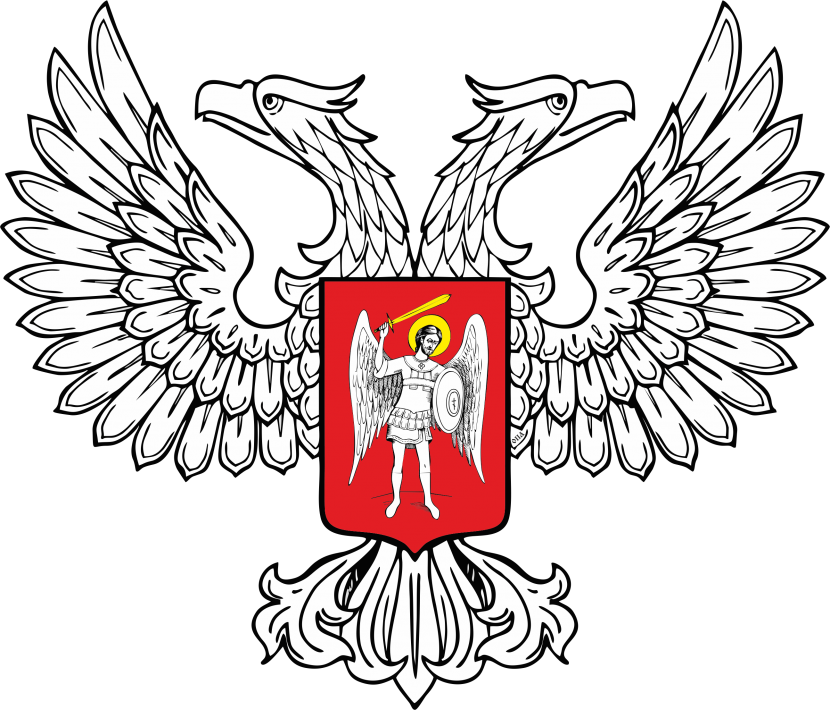                     Добровольное информированное согласие на проведение дополнительной туровой иммунизации против   полиомиелита или отказа от нееЯ_____________________________________________________________________________года рождения, проживающий (ая) по адресу__________________________________________Я являюсь законным представителем ребенка ________________________________________________________(Ф.И.О.ребенка)___________________________ (дата рождения ребенка)______________________________________________________(адрес проживания ребенка)  Подтверждаю, что проинформирован:а) о  том что, полиомиелит (детский спинномозговой паралич) - острое вирусное заболевание, поражающее спинной мозг и приводящее в тяжелых случаях к полному параличу – отсутствию способности передвигаться, а также к летальным исходам. б) о том, что профилактические прививки  – это введение в организм человека медицинского иммунобиологического препарата для создания специфической невосприимчивости к инфекционным болезням;в)  о том,  что дополнительная иммунизация от полиомиелита, проводимая согласно Закона ДНР от 06.06.2015 №I-123П-НС «Об обеспечении санитарного и эпидемического благополучия населения» и действующего законодательства, - это кампания иммунизации, проводимая в 3 тура с интервалом 4 недели в дополнение к плановой иммунизации населения направленная на иммунизацию всех детей целевой группы от полиомиелита, независимо от ранее проведенных прививок от полиомиелита;г) о необходимости проведения профилактической прививки;д) о том, что в случае отказа от проведения дополнительной иммунизации, мой ребенок не сможет посещать дошкольное детское учреждение в течение 60 дней от момента проведения последнего тура вакцинации ( в течение 5 месяцев с начала первого тура иммунизации);е) что, в случае посещения непривитым ребенком коллектива,  где проводится массовая иммунизация живой оральной вакциной, существует высокий риск возникновения у непривитого ребенка  вакциноассоциированного паралитического  полиомиелита.     Мне понятен смысл и цели вакцинации.      К моменту вакцинации у ребенка нет никаких острых жалоб на здоровье (температуры, боли, озноба, сильной слабости).    Получив информацию о необходимости дополнительной туровой иммунизации от полиомиелита и возможных последствиях отказа от нее, я подтверждаю, что мне понятен смысл терминов, и:Добровольно соглашаюсь на проведение дополнительной туровой иммунизации от полиомиелита вакциной ОПВ/ИПВ (подчеркнуть)     ______________________Добровольно отказываюсь от проведения дополнительной туровой иммунизации от полиомиелита _______________________________________ Я, нижеподписавшийся _____________________________________________(Ф.И.О.)«______»______________201__ года________________ (подпись)Информацию предоставил __________________(должность) ________________________________________( Ф.И.О.)«_______»______________201__года     _______________ (подпись)Министр 									В.В. Кучковой